Project 1 – Unit 1: It’s nice to meet you  				Nom: __________________________Grading rubric:Title of the projectMe VoiciInstructionsCreate a poster presenting yourself and some family members. Please indicate:Your nameYour ageYour birthdayName and age of your parents and/or siblingsThe city you are from4 things you likeMaterials/tools needed8.5 x 11 pagePhoto(s) / pictures of yourself and your familyPhotos(s) / pictures of things you likeExample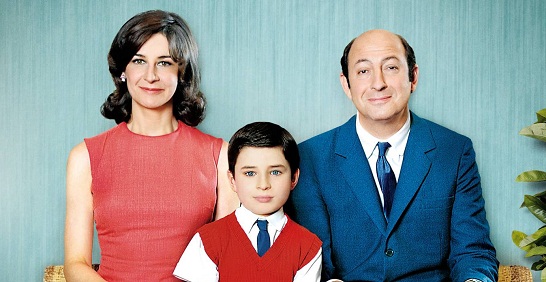 Me voici! Je m’appelle Nicolas.J’ai 9 ans. Je suis de Paris.Mon anniversaire est le 14 juillet.J’aime…4321-0Meets or exceeds all expectationsMeets expectations with some errorsApproaches expectations with lots of errorsDoes not meet expectations and needs more workPoster presents your name, age, where you are from and birthdayI create mostly correct simple sentences with rich  appropriate vocabularyI use memorized language and basic vocabulary with some errors.I use some memorized language with lots of errors. My vocabulary is limited and repetitive.I can use some words but my sentences are incomprehensible.Poster presents the name and age of some of my family membersI create mostly correct simple sentences with rich  appropriate vocabularyI use memorized language and basic vocabulary with some errorsI use some memorized language with lots of errors. My vocabulary is limited and repetitive.I can use some words but my sentences are incomprehensible.Poster includes 4 things I likeI have researched 4 new meaningful vocab wordsI use 3 random vocab words I use 2 random vocab wordsI use 1 or less random vocab wordsTotal: